HLL LIFECARE LIMITED(A Government of India Enterprise)AKKULAM PLANT, SREEKARIYAM P.O,THIRUVANANTHAPURAM-695017Email: materialsaft@lifecarehll.comWebsite: www.lifecarehll.comPH:  +91 471 2442641, 2445930FAX: +91 471 2445935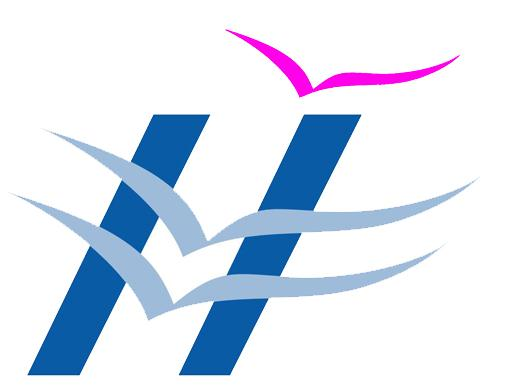      INVITATION FOR BIDFORSUPPLY OFAUTOMATIC LABEL APPLICATORQuantity: 1 NumberATAKKULAM FACTORYHLL LIFECARE LIMITED(A Government of India Enterprise)AKKULAM PLANT, SREEKARIYAM P.O,THIRUVANANTHAPURAM-695017 TENDER NOTICEIFB No. HLL/AFT/PUR / AUTOMATIC LABEL APPLICATOR/2016-17      Dtd 31-01-2017		                                  Sub: Supply & Commissioning of Automatic Label Applicator reg:-Sealed and super scribed tenders under two bid systems are invited from manufacture(s) / Authorized Agent(s) for Supply, Installation, Testing & Commissioning of Automatic Label Applicator One Nos. at HLL Lifecare Limited, Akkulam Plant, Thiruvananthapuram.  A complete set of bid documents can be had from the office of the Joint General Manager (Materials), HLL Lifecare Ltd, Engineering Division, Akkulam, Thiruvananthapuram – 695 017, Kerala, India during office hours on any working day on submission of written application. The Tender Documents can also be downloaded from our Website www.lifecarehll.comThe bid documents will be available up to 15.00 Hrs. on the previous day of the Opening of the bids.    Date of issue of bid document: 01/02/2017Last date and time for receipt of bids: 14/02/2017  15 Hrs.Date and time of opening of bids: 14/02/2017 15.30 Hrs.Address for communication, receipt and Place of opening of bids:Joint General Manager (Materials), HLL Lifecare Limited, Akkulam, Sreekariyam PO, Thiruvananthapuram – 695017, Kerala, IndiaPh.  2445930, Fax: (0471) 2445935The completed bid documents and all schedules should be submitted to JGM (Materials), in the above address along with sealed bids and the EMD. Bids received after due date and time will be rejected. Any bid not accompanied by EMD will be rejected.Bids will be opened in the presence of Bidders representative(s) who wishes to attend on the specified date and time, at the office of HLL at the address given in Clause ‘3’ above.In the event of the date specified for bid receipt and opening being declared as a closed holiday for HLL’s office, the due date for submission of bids and opening of bids will be the following working day at the appointed times.The HLL may, at its discretion, extend this deadline for submission of bids by amending the Bid Documents or any other reasons, in which case all rights and obligations of the HLL and Bidders previously subject to the deadline will thereafter be subject to the deadline as extended. HLL will not be held responsible for the postal delay, if any, in the delivery of   the bidding document or the non-receipt of the same. Bids sent by Telex/Fax/Telegraph will not be accepted. The company reserves the right to club or split the items of works, change the qualifying criteria at their discretion and to reject / cancel the tender without assigning any reason thereof.Any changes in the tender document like extension of tender time etc. shall be communicated through our website only.Joint General Manager (Materials) HLL LIFECARE LIMITED(A Government of India Enterprise)AKKULAM PLANT, SREEKARIYAM P.O,THIRUVANANTHAPURAM-695017CONTENTS OF BIDDING DOCUMENTSHLL LIFECARE LIMITED(A Government of India Enterprise)AKKULAM PLANT, SREEKARIYAM P.O,THIRUVANANTHAPURAM-695017 TENDER NO.  HLL/AFT/PUR / AUTOMATIC LABEL APPLICATOR/2016-17  Dtd 31-01-2017INSTRUCTIONS TO BIDDERSThe Bid is intended to procure material as per specification in Schedule A.   The Tender Documents can also be downloaded from our Website www.lifecarehll.com. and cost of the Tender Documents as mentioned above should be furnished along with the Bid.  The technical bid should accompany an EMD the details are shown in clause 3 of           Schedule B.Bid enclosed in a single sealed cover with the respective Tender No. mentioned thereon, complete in all respect, addressed to the JGM (Materials),  HLL Lifecare Limited, Akkulam Factory, Trivandrum – 695017, Kerala, India should reach us on or before the due date and time mentioned in the Tender Notification.  HLL shall not be responsible for any delay.  Tender brought to the office after prescribed time will not be   accepted. HLL will not be responsible for any delay in transit of tenders sent by post.Tenders should be submitted in sealed cover properly sealed on sealing wax/packing PVC tape.  Covers, which are closed by gum or staples only, will not be considered.	5.   a) Last date of receipt of Techno-commercial Bid : 14.02.2017 at 3.00 P.M (Local Time)	b) Date of Opening of Technical Bid is 14.02.2017 at 3.30 P.M. (Local Time)In the event of the date mentioned above being declared subsequently as holiday for the purchaser’s office, the due date for submission and opening of bids will be the next working day at the same venue and time.The Purchaser may, at its discretion, extend the date & time for the submission of bids by amending the bid documents in which case, all rights & obligations of the Purchaser & bidders shall the subject to the extended date & time. Bids received after the deadline for submission shall not be considered. The Bidder is expected to examine all specifications, Instructions, terms and conditions given in the Bidding documents.  Failure to furnish all information required in the Bidding documents or submission of a Bid not substantially responsive to the bidding documents in every respect will be at the Bidders risk and may result in rejection of the Bid.   Any clarification required will have to be obtained within 5 days prior to the Date of opening of the Technical Bid.12.	 A Declaration as given in Schedule E stating that ALL TERMS AND CONDITIONS of this Tender is acceptable should accompany the tender failing which the tender is likely to be summarily rejected.Those bidders who download the tender documents from our website should furnish the Name and address of the vendor, name of contact person, telephone & Fax numbers and Email details immediately by fax/Email. Any changes pertains to this tender shall be communicated only through our website www.lifecarehll.comSCHEDULE- AHLL LIFECARE LIMITED(A Government of India Enterprise)AKKULAM PLANT, SREEKARIYAM P.O,THIRUVANANTHAPURAM-695017TENDER NO. HLL/AFT/PUR /AUTOMATIC LABEL APPLICATOR/2016-17  Dtd 31-01-2017TECHNICAL SPECIFICATION Automatic label Applicator should be suitable for top label application on aluminum foils.  It should have a SS channel type stacker for aluminum foil stacking, variable speed product conveyor, Foil feeding system to conveyor and micro processor controlled servo label applicator (labeling machine with label pressing sponge roller) should be mounted on SS frame.                LabelsAluminum foil stacker & feederAutomatic label Applicator shall have a foil, which is capable of loading minimum 100 nos foil of size 380mm (L) x 260mm (W) x 0.32 mm (T). Foils loaded in the sracker should be automatically fed to the powerized belt conveyor. Aluminum foils from foil staker to be fed to the powerized conveyor by means of suitable mechanism like friction feeding, pick and place or other convenient mechanisms.Label ApplicatorLabel Applicator applies the Pre-Printed Label on the aluminum foils. Applicator should in such a way that the label should be pasted on the top of aluminum foils. Rolls of Pre-Printed Label will be loaded on the machine. When the aluminum foils reaches the Label Applicator, one Label shall be pasted at the top of the foil. Structure of the Machine shall be Mild Steal with Powder Coat painted. Back Paper of the Label shall be rolled on a separate bobbin on the machine itself. Size of the Label to be pasted is 215mm Length and 95mm width.  Size of the Aluminum foil 1: 380 mm (L) x 260 mm (W) x 0.32 mm (Thickness)Size of the Aluminum foil 2: 430 mm (L) x 260 mm (W) x 0.32 mm (Thickness)Powerized Belt ConveyorPowerized Belt Conveyor moves the aluminum foils to the labeling machine. Powerized Belt Conveyor is operated with electric power and should have variable speed control. Structure of the system shall be Mild Steal with Powder Coat painted and Belt shall be Endless Pharma Grade Poly Urethane. Pneumatic Centering facility shall also be provided for centering the aluminum foils on the conveyor. Width of the conveyor should be minimum 300mm (Width of the conveyor belt).Technical details are as shown below.Pasted foil collectorA tray should be placed for collecting the pasted foils at the end of the conveyor. Dimension of the tray can be suitable for collecting the mentioned aluminum foils and the required numbers.PrinterExisting Printer, MAKE OF PRINTER: AVERY DENNISON, MODEL NO :  6404 shall be used for the Label Printing This Printer shall be integrated with the Label Applicator.OPERATION LOGIC & CONTROLS100 nos. of aluminum foils will be kept manually in the foil stacker. When the machine is in on condition, the foils will be fed to powerized belt conveyor with the foil feeding mechanism. When the aluminum foils reaches the label applicator, the printed label will be suitably pasted on the top of aluminum foil. A label pressing sponged rollers (sponged rollers if required) shall be provided for further pressing of Label on the foil. At the same time, the printed labels should be ready at the dispensing location of label applicator. After labeling the labeled foils will be collected in a tray (collecting should be in auto).Label Sensor shall be provided in Label Applicator and this Station shall be ready for next cycle only if the Label is present for dispensing on the top of aluminum foil. Product Sensors shall be provided in for sensing aluminum foil at label dispensing position & label stacker.Tower Light shall be provided for Trip/Emergency Stop  not ready for operation.Label counter should be incorporated in the SystemThe machine should be protected with necessary safety covers, safety switches, emergency switches & warning alarms.Technical DetailsAPPROVED MAKESSUPPLY, VALIDATION, COMMISSIONING & TRAININGSupplier shall under take supply, commissioning of Automatic label ApplicatorCALIBRATIONInitial Calibration of instruments (gauges, sensors etc,) to be covered by the supplier and Calibration certificate is also to be produced. CRITERIA FOR PERFORMANCE QUALIFICATIONHLL shall conduct FAT at the works of manufacturer/ supplier. HLL shall conduct SAT IQ, OQ and PQ once the machine reaches at HLL. FAT, SAT, IQ, OQ and PQ shall be carried out as per the protocol fixed by HLL. HLL shall accept the machine after successful performance of SAT, IQ, OQ and PQ.Operational Qualification: Operational Qualification shall be conducted by the bidder during the commissioning of the system to ascertain whether the system can attain the functional guarantees specified in the technical specification.Performance Qualification: The performance test shall occur in respect of the system when the Operation Qualification has been successfully completed and the functional performances are met.WARRANTY (DEFECT LIABILITY PERIOD)Minimum 12 months from the date of successful Commissioning and acceptance of the machine at HLL site and it should cover all the manufacturing defects, spare parts, worn out parts, Electrical & Electronic Equipments/ Components and Service charges, etc. all free of cost during this periodDRAWINGSThe bidder should submit the drawings of AUTOMATIC LABEL APPLICATOR along with the technical bid.OPERATION MANUAL, MAINTENANCE MANUAL & DRAWINGSThree copies of Operation Manual comprising GA Drawing and Control Wiring Drawing shall be supplied after successful commissioning of the System. CRITICAL SPARES Minimum set of spare parts should be provided for each machine. List of all critical spares and rate for these shall be submitted along with the quotation. The rate of spares shall be fixed for a period of minimum 3 years.BROUHT OUT ITEMS Brought out items should be as per relevant Indian standards approved certifications. Detailed Specification, Model No, Venders Name, etc of these items shall be included in the Operational / Maintenance Manual. DELIVERY SCHEDULEEntire System shall be supplied, Tested, Installed & Commissioned within 90 days from the date of Purchase Order / Letter Of Intent (LOI)PRICE BIDAs per the price bid formatPAYMENT TERMS 30% advance payment shall be released against BG (Bank Guarantee) from a scheduled bank valid  for a period of One year or till completion of Design, Manufacture, Supply, Installation, Validation and Commissioning of the System.40% of the payment shall be released within 15 days, against receipt of goods at HLL site and certified  by HLL Officials, based on actual quantities. Pro-rata payment can also be effected based on actual quantities received and certified by HLL  Officials.20% of the payment shall be released after Installation, Commissioning and acceptance of the system by HLL OfficialsBalance 10% will be retained as Retention Money which shall be released only after one year from the date of taking over the site or against a Performance Bank Guarantee from a scheduled bank for an amount equivalent to 10% value of supply part, valid for a period of one year (warranty period) from the date of the issue of final “Project completion and acceptance certificate”, issued by HLL.SCHEDULE-BHLL LIFECARE LIMITED(A Government of India Enterprise)AKKULAM PLANT, SREEKARIYAM P.O,THIRUVANANTHAPURAM-695017TENDER NO.  HLL/AFT/PUR / AUTOMATIC LABEL APPLICATOR/2016-17             Dtd 31-01-2017TERMS & CONDITIONSThe tender should be completed in all respects; incomplete tenders are liable to be rejected.Unsealed tenders received are liable to be rejected and this will be at the sole risk of the tenderers.Earnest Money deposit (EMD)a) Technical Bid should accompany a DD drawn in favour of M/s.HLL Lifecare Limited, and payable at Thiruvananthapuram for a sum of Rs. 20,000/- (Rs. Twenty Thousand only).Release of EMD: The EMD of unsuccessful tenderers will be refunded soon after finalization of tender, or after two months from the date of opening of tender whichever is earlier. The EMD will not bear any interest. Forefeiture of EMD: The EMD will be forfeited by the HLL in case, after submitting the tender, the tenderer withdraws his offer or fails to supply after the receipt of Purchase Order.EMD exceptions will be considered subject to submission of copies of valid SSI Registration Certificate, which specifies exception of Tender Fee and EMD for the specified item as well as specific capacity/model of the item in the tender.  But the Party has to provide Security deposit if Tender is awarded to them.PERIOD OF VALIDITY OF TENDER: The tender will remain open for acceptance for 90 days from the date of opening of the tender and the rate quoted shall be firm and valid for a period of one year from the date of opening of the price bid.5) TERMINATION OF CONTRACTS:In case, after issue of a firm order, the successful tenderer fails to supply the item as per the specified quality and the required quantity according to the Delivery Schedule as given in the Supply Order, and even fails to complete the supply within the extended period if any given in writing by HLL Lifecare Limited, Thiruvananthapuram, will be within HLL’s full rights to terminate the contract by giving a notice of 21 days in writing sent by Registered courier to the address given in the tender submitted or to any other address which may be recorded in the office at the request of the of tenderer. The period of 21 days will be counted from the date of issue of the notice(ii). HLL Lifecare Limited, Thiruvananthapuram reserves the right to terminate the contract without assigning any reason by giving a notice of 21 days to the successful tenderer by Regd Post to the address given in the tender submitted, or to any other address which may be recorded in the office at the request of the tenderer. The period of 21 days will be counted from the date of dispatch of the notice. In such cases, the Security Deposit of the successful tenderer will be refunded soon on getting demand from the tenderer. The HLL Lifecare Limited, will not be liable for payment of any compensation for any loss that the contractor may be put to or alleged to have been put to on account of such termination.(iii). In case of notice sent by registered post/courier to the address recorded in the office as per clause 9 (i) & (ii) is returned undelivered with the remark addressee not found or addressee refused to accept, the notice shall be deemed to have been served and the termination will automatically take effect from the 22nd day of dispatch of the notice.(iv). HLL Lifecare Limited, will have the full right to reject any or all the tenders without assigning any reason whatsoever. The HLL Lifecare Limited, also reserves the right to award the contract with more than one contractor.6.  PRICE Price: The tenderer has to quote the rate for supply of the item as per unit as given in the tender.  Statutory levies if any such as Excise   Duties, Sales Tax, VAT etc. should be shown separately.  Rates quoted should be strictly as per HLL’s format- Schedule-F (Price Bid).Price variation: Rate quoted shall be firm and valid for a period of one year from the date of opening of the tender.  The benefit of reduction of statutory levies should be passed on to the purchaser.  HLL Lifecare Limited, shall not be responsible if the bids are delivered elsewhere.8.  BID OPENING: The bids shall be opened on date and time as specified, in the presence of such bidder(s) or their representatives who may be present.  9. The bidder(s) or the authorized representative(s) who are present shall sign an attendance register.  The authorized representative(s) of the bidder(s) shall submit letter(s) of authority before they are allowed to sign the attendance register and participate in the bid opening.10. The Bid will be opened on the prescribed tender opening date and time11. RELEASE OF PURCHASE ORDERThe purchaser may consider placement of a purchase order for commercial supplies on those bidder(s), whose offers have been found technically, commercially and financially acceptable and whose product(s) have been found proven as per the vendor development protocol.12.  During the period of contract, if so desired by the purchaser, the vendors (s) premises shall be visited by the purchaser for inspection/evaluation.13. PAYMENT:30% advance payment shall be released against BG (Bank Guarantee) from a scheduled bank valid  for a period of One year or till completion of Design, Manufacture, Supply, Installation, Validation and Commissioning of the System.40% of the payment shall be released within 15 days, against receipt of goods at HLL site and certified  by HLL Officials, based on actual quantities. Pro-rata payment can also be effected based on actual quantities received and certified by HLL  Officials.20% of the payment shall be released after Installation, Commissioning and acceptance of the system by HLL OfficialsBalance 10% will be retained as Retention Money which shall be released only after one year from the date of taking over the site or against a Performance Bank Guarantee from a scheduled bank for an amount equivalent to 10% value of supply part, valid for a period of one year (warranty period) from the date of the issue of final “Project completion and acceptance certificate”, issued by HLL.Dispatch documents like delivery note/challan, packing list and invoice should contain the following details, and the same to be intimated immediately with the LR No/Shipping Bill No /Air way Bill No/Bill of Lading etc.The supplier shall be entirely responsible for all taxes including entry tax, duties, license fees, etc. incurred until successful completion of contract.  All central, state, municipal taxes, duties and levies payable shall be shown by the bidder separately in the Bid.  The Purchaser will issue necessary ‘C’ Form, if required.PenaltyIf the contractor fails to complete and hand over the work within the specified period, the penalty shall be charged at 0.5% of the contract amount for every week that the whole or the part of the work remains incomplete, subject to a maximum of 7.5% of the contract value.17. OPENING AND EVALUATE OF BIDS 17.1 The purchaser will open the price bids.  The venue, date and time of opening of price bids will be intimated to the techno-commercially responsive bidders.17.2 The bidder’s names, the bid price and any such other details as the purchaser considers appropriate, will be announced by the purchaser at the opening. 17.3 Bids not opened and read out at bid opening shall not be considered for further for evaluation, irrespective of the circumstances.18. PURCHASER’S RIGHT TO ACCEPT ANY BID AND TO REJECT ANY OR ALL BIDSThe Purchaser reserves the right to accept or reject any bid, and to annul the bidding process and  reject all bids, at any time prior to award of contract without assigning any reason whatsoever and without thereby incurring any liability to the affected bidder or bidders on the grounds of purchaser’s  action.19. PERFORMANCE SECURITY The successful supplier shall furnish performance security within 10 days from the date of issue of LOI/PO to the purchaser for an amount equal to 10% of the value of purchase order. The Security amount may either in cash or Bank Guarantee issued by Natural / Scheduled Bank.The proceeds of the performance security shall be payable to the Purchaser as compensation for any loss resulting from the supplier’s failure to complete its obligations under the contract.The performance security / security Bond will be discharged by the Purchaser after completion of the supplier’s performance obligations including any warranty obligations under the contract.20. COMMISSIONING      Design, manufacture, assembly, testing, delivery and commissioning of 1 No, AUTOMATIC LABEL APPLICATOR shall be made by the supplier in accordance with the terms and technical specifications made by the purchaser. 21. OPERATIONAL ACCEPTANCEParty has to prove at site conditions that all parameters shall be within the limits as specified in the tender or else the items will be rejected.Performance Test: The performance test shall be conducted by the supplier during the commissioning of the facilities to ascertain whether the facilities can attain the functional guarantees. Operational Acceptance: Operational Acceptance shall occur in respect of the facilities when the performance test has been successfully completed and the functional performances are met.22. TRAINING.    a) The bidder shall provide training for the technical staff of the purchaser free of cost where required.        b) The bidder shall provide all training material and documents.       c) Conduct of training of the purchaser’s personnel shall be on-site.	 23. MODE OF TRANSPORT: By road for Indian Suppliers unless otherwise specified24. The jurisdiction of any disputes, suits and proceedings arising out of this   tender shall be only in the courts of Thiruvananthapuram25. “Any disputes or difference whatsoever arising between the parties out of or relating to the construction, meaning and operation or effect of this contract or the breach thereof shall be settled by arbitration in accordance with the rules of arbitration of the Indian Council of Arbitration and the award made in pursuance thereof shall be binding on the parties” in case the matter is referred for arbitration.26. The decision of HLL will be final and no correspondence on this shall be entertained.27. THERE WILL NOT BE ANY POST TENDER NEGOTIATION EXCEPT WITH THE FIRST LOWEST RESPONSIVE BIDDER.JGM (Materials)  Ph No: +91 471 2445930Fax No: +91 471 2445935Email: materialsaft@lifecarehll.comSCHEDULE-CHLL LIFECARE LIMITED(A Government of India Enterprise)AKKULAM PLANT, SREEKARIYAM P.O,THIRUVANANTHAPURAM-695017TENDER NO.  HLL/AFT/PUR / AUTOMATIC LABEL APPLICATOR/2016-17             Dtd 31-01-2017ACCEPTANCE FORM (To be submitted in the letter pad of the firm indicating full name and address, telephone & fax numbers etc.)FromToJt. General Manager (Materials)HLL Lifecare Limited (A Government of India Enterprise),AKKULAM FACTORY, Sreekariam, Thiruvananthapuram – 695017,	Ph: (++91 471) 2442641, 2442642, 2445930            E-mail: materialsaft@lifecarehll.com Dear Sir,I / We, hereby offer to supply as detailed in schedule hereto or such portion thereof as you may specify in the acceptance of Bid at the price given in the price bid and agree to hold this offer open for 90 days from the date of bid opening prescribed by the Purchaser. I/We have understood the terms and conditions mentioned in the invitation for bid and Conditions of Contract furnished by you and have thoroughly examined the specifications quoted in the bid document hereto and are fully aware of the nature of the scope of supply of item required and my/our offer is to comply strictly in accordance with the requirement and the terms and conditions mentioned above.The following pages have been added to and form part of this bid.Yours faithfully,SIGNATURE OF THE BIDDER WITH SEALSCHEDULE – DHLL LIFECARE LIMITED(A Government of India Enterprise)AKKULAM PLANT, SREEKARIYAM P.O,THIRUVANANTHAPURAM-695017TENDER NO.  HLL/AFT/PUR / AUTOMATIC LABEL APPLICATOR/2016-17             Dtd 31-01-2017INDEMINITY CLAUSE:If the supplier fails to execute the order within the time prescribed for the delivery of goods ordered or violates or infringes the existing rates as agreed to as mentioned in the supply order, the supplier shall and will indemnify the company against all loses or damages whatsoever to be incurred or sustained including the legal cost or expenses incurred by the company by reason of non-delivery of goods at agreed quantity and rate within the time specified in the supply order.  The company will initiate legal action if the supplier fails to execute the supply order as per the schedule in the supply order for the actual loss suffered. No quantity tolerance will be permitted in this regard unless otherwise prior approval is taken by the company before dispatching any excess quantity supplied which shall be returned back on freight to pay basis at the risk of the supplier.   Responsiveness of the Bid shall be at the discretion of HLL.The supplier shall have no right to change the quantity stipulated in the supply order.Bid pronounced Non Responsive by HLL shall be summarily rejected.The decision of HLL will be final and no correspondence of this shall be entertained.  We have read and understood the above conditions and agree to abide   by the same.PLACE:                                         NAME AND SIGNATURE OF THE TENDERERDATE:                                                          (WITH OFFICE SEAL)SCHEDULE - EHLL LIFECARE LIMITED(A Government of India Enterprise)AKKULAM PLANT, SREEKARIYAM P.O,THIRUVANANTHAPURAM-695017TENDER NO.  HLL/AFT/PUR / AUTOMATIC LABEL APPLICATOR/2016-17             Dtd 31-01-2017DECLARATIONWe confirm having read and understood all the specifications, instructions, forms, terms and conditions and other requirements of the above tender (both expressed and implied) in full and that we agree to abide by all without any deviation.SEAL OF THE APPLICANT		                         	            SIGNATURE						NAME AND ADDRESS OF  TENDERERHLL LIFECARE LIMITED(A Government of India Enterprise)AKKULAM PLANT, SREEKARIYAM P.O,THIRUVANANTHAPURAM-695017Email: materialsaft@lifecarehll.comWebsite: www.lifecarehll.comPH:  +91 471 2442641, 2445930FAX: +91 471 2445935TENDER NO.  HLL/AFT/PUR / AUTOMATIC LABEL APPLICATOR/2016-17             Dtd 31-01-2017PRICE   BIDFOR SUPPLY OFAUTOMATIC LABEL APPLICATORQuantity: 1 NumberATAKKULAM FACTORYSCHEDULE - FHLL LIFECARE LIMITED(A Government of India Enterprise)AKKULAM PLANT, SREEKARIYAM P.O,THIRUVANANTHAPURAM-695017TENDER NO.  HLL/AFT/PUR / AUTOMATIC LABEL APPLICATOR/2016-17             Dtd 31-01-2017PRICE BIDSUPPLY& COMMISSIONING OFAUTOMATIC STICKER LABELLING MACHINEVALIDITY: ONE YEAR FROM THE DATE OF OPENING OF PRICE BIDStatutory levies if any	:Any other Remark (s)	:Payment terms: Certified that the rate quoted will hold good for 90 days, during which period no upward revision will be asked for.NAME OF TENDERER: ______________________________Place:                                 ADDRESS AND SIGNATURE OF THE TENDERER                                                           Date:                                                                                    (WITH OFFICE SEAL)  Details of TenderEMDDate & Time of Opening of Technical bidsSupply, Installation, Testing & Commissioning ofAutomatic Label ApplicatorRs.20,000/- in the form of  DD drawn in favor of M/s. HLL LIFECARE LIMITED,   payable at Thiruvananthapuram from a nationalized bank14.02.2017 at 15.30 Hrs.SL NOSCHEDULEDESCRIPTIONPAGESPART – I (TECHNICAL BID)PART – I (TECHNICAL BID)PART – I (TECHNICAL BID)PART – I (TECHNICAL BID)INSTRUCTION TO BIDDERS5-61SCHEDULE A	TECHNICAL  SPECIFICATIONS7-126SCHEDULE BTERMS & CONDITIONS13-187SCHEDULE CACCEPTANCE FORM198SCHEDULE DINDEMNITY CLAUSE2010SCHEDULE EDECLARATION 21PART – II (PRICE BID)PART – II (PRICE BID)PART – II (PRICE BID)PART – II (PRICE BID)1SCHEDULE FPRICE BID 22-23Sl NoDescriptionSpecification1Effective widthMin 300 mm2Length of the conveyorMin 1000mm3Working height900 (+-50)mm (with studs)4Load Bearing Capacity5 Kgs /meter5Conveyor speedVariable speed6Power Supply1Ph,220v,50Hz / 3Ph,415V ,50HzSL NOITEMDESCRIPTION1Label dispensing Speed (Cycle Time)Min 22 Labels/Minutes2Size of the Label215mm Length and 95mm width3Size of the Aluminum foilSize of the Aluminum foil 1: 380 mm (L) x 260 mm (W) x 0.32 mm (Thickness)Size of the Aluminum foil 2: 430 mm (L) x 260 mm (W) x 0.32 mm (Thickness)4Product ConveyorVariable speed powerized belt conveyor5Foil stacker capacity100 Foils6Tray for collecting the pasted foilsSS tray with suitable dimension & capacitySl NoItemMake/Vender1SOLENOID VALVEASCO / AVCON / ROTEX / FESTO2AIR FILTER REGULATORSFESTO / SHAVO NORGEN3CONTACTOR/ OLRSIEMENS4RELAYSSIEMENS / OMORON 5MCBSIEMENS / SCHNIEDER6PNEUMATIC CYLINDERSFEST / SMC7SERVO SYSTEM (SERVO MOTOR+)MITSUBISHI / ALLEN BRADELY 8PUSH BUTTON SIEMENS/ L& T9SENSORSSICK / OMRON / TELEMECANIQUE / JAIBALAJI/LEUZE10SELECTOR SWITCHKAYCEE / PRAGATI / SIEMENS/ BANNER11WIRESHAVELLS / RR / V-GUARD / POLYCAB / FINOLEX /LAP12INDICATION LAMPSSIEMENS / TELEMECANIQUE / BCH / JAIBALAJI / TECNIK13GEARED MOTOR BOX LENZE/NORD/SEW/BONFIGLIOLI/ROSSI/ ALTRA14BELTHABASITSl NoPRICE PARTICULARSPER UNIT (IN RS.)REMARKS!BASIC PRICE FOR SUPPLY 2Excise DUTY (% to be furnished)3CESS ON EXCISE DUTY4CST/VAT (% to be furnished)5Freight 6Insurance7OTHERS, IF ANY (please specify)8OTHERS, IF ANY (please specify)GRAND TOTAL